ΣΧΕΔΙΟ ΥΠΟΒΟΛΗΣ ΠΡΟΓΡΑΜΜΑΤΟΣ ΣΧΟΛΙΚΗΣ ΔΡΑΣΤΗΡΙΟΤΗΤΑΣΣχ. Έτος: 2022-23ΣΧΟΛΙΚΗ ΜΟΝΑΔΑ: 6ο  Γυμνάσιο Καρδίτσας                    Ημερομηνία 31/10/2022         Αριθ. Πρωτ. 531Δ/ΝΣΗ ΕΚΠΑΙΔΕΥΣΗΣ: ΚαρδίτσαςΤΗΛ. 2441021750	ΔΗΜΟΣ / ΠΕΡΙΟΧΗ ΣΧΟΛΕΙΟΥ  ΚΑΡΔΙΤΣΑFAX  2441021758	Email mail@6gym-Kardits.Kar.sch.gr ΟΝΟΜΑΤΕΠΩΝΥΜΟ ΔΙΕΥΘΥΝΤΗ: ΜΥΛΩΝΑΣ ΣΕΡΑΦΕΙΜ	ΠΕ:02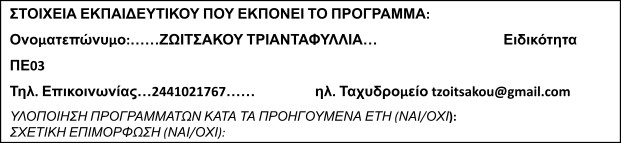 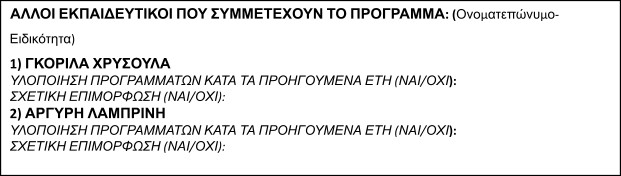 ΤΙΤΛΟΣ ΠΡΟΓΡΑΜΜΑΤΟΣ:  Σύγχρονες διατροφικές συνήθειες(Κατά το σχεδιασμό, λαμβάνονται υπόψη οι βασικές αρχές που διέπουν την υλοποίηση τους)ΕΝΤΑΣΣΕΤΑΙ	ΣΤΗ	ΘΕΜΑΤΟΛΟΓΙΑ: Διατροφή και υγείαΠΡΑΞΗ ΑΝΑΘΕΣΗΣ ΤΟΥ ΣΥΛΛΟΓΟΥ ΔΙΔΑΣΚΟΝΤΩΝ (κάθε σχ. μονάδα, καταθέτει ένα φωτοαντίγραφο της πράξης για όλα τα προγράμματα)Αρ. Πράξης:  35ηΗμερομηνία:  27/10/22ΜΑΘΗΤΕΣ/ΤΡΙΕΣ ΠΟΥ ΣΥΜΜΕΤΕΧΟΥΝ ΣΤΟ ΠΡΟΓΡΑΜΜΑ:ΣΥΝΟΛΟ ΜΑΘΗΤΩΝ/ΤΡΙΩΝ ΤΗΣ ΟΜΑΔΑΣ : 23  ΑΓΟΡΙΑ:  8ΚΟΡΙΤΣΙΑ:  15ΣΥΝΑΝΤΗΣΕΙΣ ΟΜΑΔΑΣΥΠΑΡΧΕΙ ΣΤΟ ΣΧΟΛΕΙΟ ΑΡΧΕΙΟ ΤΩΝ ΣΧΟΛΙΚΩΝ ΔΡΑΣΤΗΡΙΟΤΗΤΩΝ; ΝΑΙ ΠΑΙΔΑΓΩΓΙΚΗ ΔΙΑΔΙΚΑΣΙΑ:Α.ΚΥΡΙΟ ΘΕΜΑ- ΘΕΜΑΤΙΚΕΣ ΕΝΟΤΗΤΕΣ(ποιες διαστάσεις του θέματος θα προσεγγίσετε, έως 100 λέξεις) :Β. ΠΑΙΔΑΓΩΓΙΚΟΙ ΣΤΟΧΟΙ (τι επιδιώκετε να μάθουν, έως 100 λέξεις )Γ. ΜΕΘΟΔΟΛΟΓΙΑ ΥΛΟΠΟΙΗΣΗΣ : (έως 100 λέξεις)Ε. ΠΡΟΒΛΕΠΟΜΕΝΕΣ ΕΠΙΣΚΕΨΕΙΣ-– ΣΥΝΕΡΓΑΣΙΕΣ ΜΕ ΑΛΛΟΥΣ ΦΟΡΕΙΣ:Ε. Αριθμός προβλεπόμενων επισκέψεων  2ΣΤ. ΠΕΔΙΑ ΣΥΝΔΕΣΗΣ ΜΕ ΤΑ ΠΡΟΓΡΑΜΜΑΤΑ ΣΠΟΥΔΩΝ ( ΑΝΤΙΣΤΟΙΧΩΝ ΓΝΩΣΤΙΚΩΝ ΑΝΤΙΚΕΙΜΕΝΩΝ)Ζ. ΤΡΟΠΟΙ ΔΙΑΧΥΣΗΣ ΤΩΝ ΑΠΟΤΕΛΕΣΜΑΤΩΝ:Η. ΚΑΤΑΓΡΑΨΤΕ ΣΥΝΟΠΤΙΚΑ ΤΗΝ ΧΡΟΝΙΚΗ ΕΞΕΛΙΞΗ ΤΟΥ ΠΡΟΓΡΑΜΜΑΤΟΣ ΣΑΣ ΚΑΤΑ ΤΗ ΣΧΟΛΙΚΗ ΧΡΟΝΙΑ(20- 25 ΔΙΩΡΑ). Η χρονική εξέλιξη του προγράμματος (διερεύνηση θέματος, επεξεργασία, υλοποίηση δράσεων, επισκέψεων, παρουσίαση κλπ)ΠΡΟΣΟΧΗ: Για την έγκριση του προγράμματος μαζί με το έντυπο υποβάλλονται καιΚατάσταση με το ονοματεπώνυμο των μαθητών της ομάδας, την τάξη και το τμήμα/τμ. ειδικότητάς.Αντίγραφο της πράξης του συλλόγουΟ ΕΚΠΑΙΔΕΥΤΙΚΟΣ	Ο ΔΙΕΥΘΥΝΤΗΣ                     Ζωιτάκου Τριανταφυλλιά                                                 Μυλωνάς ΣεραφείμΟΜΑΔΑ ΠΟΥ ΕΚΠΟΝΕΙ ΤΟ ΠΡΟΓΡΑΜΜΑΑΓΩΓΗΣ ΣΤΑΔΙΟΔΡΟΜΙΑΣΠΕΡΙΒΑΛΛΟΝΤΙΚΗΣ ΕΚΠΑΙΔΕΥΣΗΣΑΓΩΓΗΣ ΥΓΕΙΑΣΠΟΛΙΤΙΣΤΙΚΩΝ ΘΕΜΑΤΩΝΧΑΜΙΓΕΣΤΜΗΜΑ:ΝΑΙ -Α2ΜΕΙΚΤΗ ΟΜΑΔΑ:ΕΙΔΙΚΟΤΗΤΑΕΠΑΛ/ΕΚ:ΗΜΕΡΑ:ΩΡΑ:ΤΟΠΟΣ ΣΥΝΑΝΤΗΣΗΣΔΕΥΤΕΡΑ2-3ΣΧΟΛΕΙΟ ΤΡΙΤΗ 2-3 ΣΧΟΛΕΙΟ1οςΣΥΖΗΤΗΣΗ ΚΑΙ ΑΝΑΛΥΣΗ ΤΟΥ ΘΕΜΑΤΟΣ ΚΑΙ ΚΑΤΑΜΕΡΙΣΜΟΣΜΗΝΑΣΟΜΑΔΩΝ ΕΡΓΑΣΙΑΣ2ος ΜΗΝΑ ΣΕΠΙΛΟΓΗ ΚΑΙ ΚΑΤΑΓΡΑΦΗ ΤΩΝ ΣΥΝΤΑΓΩΝ3ος ΜΗΝΑ ΣΕΠΕΞΕΡΓΑΣΙΑ ΤΟΥ ΕΡΩΤΗΜΑΤΟΛΟΓΙΟΥ 4ος ΜΗΝΑ ΣΠΑΡΟΥΣΙΑΣΗ ΤΩΝ ΑΠΟΤΕΛΕΣΜΑΤΩΝ5οςΕΠΙΣΚΕΨΗ ΣΤΟ   ΜΟΥΣΕΙΟ   ΦΥΣΙΚΗΣ   ΙΣΤΟΡΙΑΣ   ΜΕΤΕΩΡΩΝ ΚΑΙΜΗΝΑΣΜΟΥΣΕΙΟ ΜΑΝΙΤΑΡΙΩΝ.                                    TMHMA A2                                    TMHMA A2                                    TMHMA A2Α/ΑΑριθμός μητρώουΕπώνυμο μαθητήΌνομα μαθητήΌνομα πατέρα14256ΚΑΪΑΕΥΑΓΓΕΛΙΑΑΘΑΝΑΣΙΟΣ24252ΚΑΡΑΓΙΑΝΝΗΒΑΣΙΛΕΙΑΦΩΤΙΟΣ34201ΚΑΡΑΓΙΑΝΝΗΣΤΑΜΑΤΙΑΧΡΙΣΤΟΣ44202ΚΑΤΑΡΑΧΙΑΣΤΑΥΡΟΥΛΑΣΩΤΗΡΙΟΣ54203ΚΑΤΣΟΥΛΗΣΕΒΑΣΤΗΚΩΝΣΤΑΝΤΙΝΟΣ64204ΚΑΦΑΣΗΣΑΝΑΣΤΑΣΙΟΣΒΑΣΙΛΕΙΟΣ74205ΚΟΛΟΦΩΤΙΑΣΒΑΣΙΛΕΙΟΣΓΕΩΡΓΙΟΣ84208ΛΥΤΡΑΟΛΓΑΓΕΩΡΓΙΟΣ94209ΜΑΛΛΙΑΡΟΣΔΗΜΗΤΡΙΟΣΘΩΜΑΣ104211ΜΕΛΙΣΣΑΧΑΡΙΚΛΕΙΑΣΠΥΡΟΣ114212ΜΠΑΛΑΑΣΠΑΣΙΑΔΗΜΗΤΡΙΟΣ124214ΜΠΑΝΤΕΛΛΗΧΡΙΣΤΙΝΑΜΙΧΑΗΛ134215ΜΠΟΤΗΣΘΩΜΑΣΧΡΗΣΤΟΣ144218ΜΠΟΥΡΗΣΙΩΑΝΝΗΣΒΑΙΟΣ154258ΜΠΡΟΥΖΟΥΚΗΣΓΡΗΓΟΡΙΟΣΓΕΩΡΓΙΟΣ164219ΝΕΥΡΑΔΗΜΗΤΡΑ ΕΥΘΑΛΙΑΚΩΝΣΤΑΝΤΙΝΟΣ174220ΝΤΑΜΚΑΡΕΛΟΥΡΑΦΑΗΛΙΑΔΗΜΗΤΡΙΟΣ184221ΝΤΕΜΙΡΗΣΘΩΜΑΣΠΑΝΑΓΙΩΤΗΣ194223ΞΑΝΘΗΣΓΕΩΡΓΙΟΣΝΙΚΟΛΑΟΣ204224ΟΙΚΟΝΟΜΙΔΟΥΙΩΑΝΝΑΓΕΩΡΓΙΟΣ214225ΟΙΚΟΝΟΜΟΥΔΗΜΗΤΡΙΟΣΣΩΤΗΡΙΟΣ224226ΠΑΠΑΣΤΑΘΑΚΟΠΟΥΛΟΥΚΡΥΣΤΑΛΛΙΑΠΑΝΑΓΙΩΤΗΣ234227ΠΑΠΠΑΒΑΣΙΛΙΚΗΗΛΙΑΣ